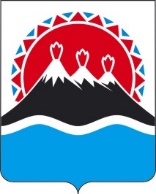 РЕГИОНАЛЬНАЯ СЛУЖБАПО ТАРИФАМ И ЦЕНАМ КАМЧАТСКОГО КРАЯПОСТАНОВЛЕНИЕВ соответствии с постановлением Правительства Камчатского края от 07.04.2023 № 204-П «Об утверждении Положения о Региональной службе по тарифам и ценам Камчатского края», протоколом Правления Региональной службы по тарифам и ценам Камчатского края от ХХ.01.2024 № ХХХ, в целях устранения технических ошибокПОСТАНОВЛЯЮ:Внести изменения в приложение 4 постановления Региональной службы по тарифам и ценам Камчатского края от 17.12.2021 № 346 «Об установлении тарифов в сфере теплоснабжения АО «Камчатэнергосервис» потребителям Начикинского сельского поселения Елизовского муниципального района на 2022–2024 годы», заменив в пункте 3.3 раздела 3 таблицы цифры «27,00» цифрами «57,00».Настоящее постановление вступает в силу после дня официального опубликования и распространяется на правоотношения, возникшие с 1 января 2024 года.[Дата регистрации] № [Номер документа]г. Петропавловск-КамчатскийО внесении изменений в постановление Региональной службы по тарифам и ценам Камчатского края от 17.12.2021 № 346 «Об установлении тарифов в сфере теплоснабжения АО «Камчатэнергосервис» потребителям Начикинского сельского поселения Елизовского муниципального района на 2022–2024 годы»Руководитель[горизонтальный штамп подписи 1]М.В. Лопатникова